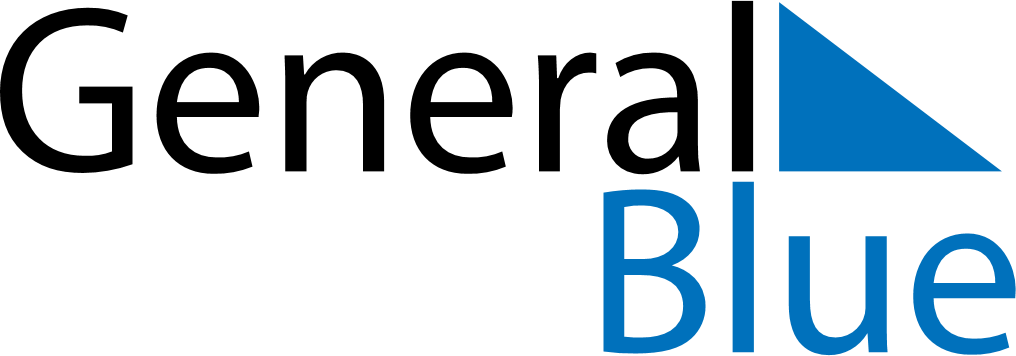 December 2024December 2024December 2024December 2024December 2024December 2024Modugno, Apulia, ItalyModugno, Apulia, ItalyModugno, Apulia, ItalyModugno, Apulia, ItalyModugno, Apulia, ItalyModugno, Apulia, ItalySunday Monday Tuesday Wednesday Thursday Friday Saturday 1 2 3 4 5 6 7 Sunrise: 6:58 AM Sunset: 4:25 PM Daylight: 9 hours and 26 minutes. Sunrise: 6:59 AM Sunset: 4:24 PM Daylight: 9 hours and 25 minutes. Sunrise: 7:00 AM Sunset: 4:24 PM Daylight: 9 hours and 23 minutes. Sunrise: 7:01 AM Sunset: 4:24 PM Daylight: 9 hours and 22 minutes. Sunrise: 7:02 AM Sunset: 4:24 PM Daylight: 9 hours and 21 minutes. Sunrise: 7:03 AM Sunset: 4:24 PM Daylight: 9 hours and 20 minutes. Sunrise: 7:04 AM Sunset: 4:24 PM Daylight: 9 hours and 19 minutes. 8 9 10 11 12 13 14 Sunrise: 7:05 AM Sunset: 4:24 PM Daylight: 9 hours and 18 minutes. Sunrise: 7:06 AM Sunset: 4:24 PM Daylight: 9 hours and 17 minutes. Sunrise: 7:07 AM Sunset: 4:24 PM Daylight: 9 hours and 17 minutes. Sunrise: 7:07 AM Sunset: 4:24 PM Daylight: 9 hours and 16 minutes. Sunrise: 7:08 AM Sunset: 4:24 PM Daylight: 9 hours and 15 minutes. Sunrise: 7:09 AM Sunset: 4:24 PM Daylight: 9 hours and 15 minutes. Sunrise: 7:10 AM Sunset: 4:24 PM Daylight: 9 hours and 14 minutes. 15 16 17 18 19 20 21 Sunrise: 7:10 AM Sunset: 4:25 PM Daylight: 9 hours and 14 minutes. Sunrise: 7:11 AM Sunset: 4:25 PM Daylight: 9 hours and 13 minutes. Sunrise: 7:12 AM Sunset: 4:25 PM Daylight: 9 hours and 13 minutes. Sunrise: 7:12 AM Sunset: 4:26 PM Daylight: 9 hours and 13 minutes. Sunrise: 7:13 AM Sunset: 4:26 PM Daylight: 9 hours and 12 minutes. Sunrise: 7:14 AM Sunset: 4:26 PM Daylight: 9 hours and 12 minutes. Sunrise: 7:14 AM Sunset: 4:27 PM Daylight: 9 hours and 12 minutes. 22 23 24 25 26 27 28 Sunrise: 7:15 AM Sunset: 4:27 PM Daylight: 9 hours and 12 minutes. Sunrise: 7:15 AM Sunset: 4:28 PM Daylight: 9 hours and 12 minutes. Sunrise: 7:15 AM Sunset: 4:28 PM Daylight: 9 hours and 12 minutes. Sunrise: 7:16 AM Sunset: 4:29 PM Daylight: 9 hours and 13 minutes. Sunrise: 7:16 AM Sunset: 4:30 PM Daylight: 9 hours and 13 minutes. Sunrise: 7:17 AM Sunset: 4:30 PM Daylight: 9 hours and 13 minutes. Sunrise: 7:17 AM Sunset: 4:31 PM Daylight: 9 hours and 14 minutes. 29 30 31 Sunrise: 7:17 AM Sunset: 4:32 PM Daylight: 9 hours and 14 minutes. Sunrise: 7:17 AM Sunset: 4:32 PM Daylight: 9 hours and 15 minutes. Sunrise: 7:17 AM Sunset: 4:33 PM Daylight: 9 hours and 15 minutes. 